Εβδομάδα 25-01-21 έως 29-01-21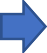 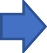 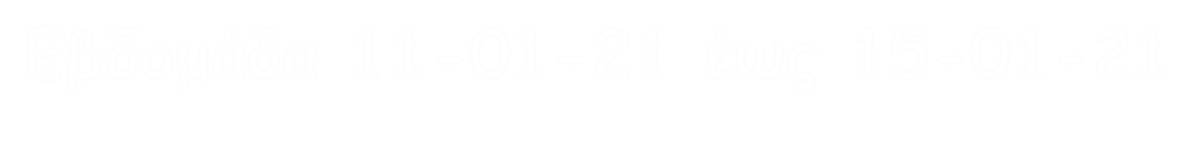 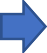 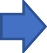 Γι αυτή τη βδομάδα τα παιδιά θα έχουν τα ακόλουθα κοινά μαθήματα:Ελληνικά Ε’: Καινούρια κείμενα για τη Γιορτή των Γραμμάτων και τους Τρεις Ιεράρχες και Επαναληπτικές Ασκήσεις Γραμματικής από την Ενότητα 9: «Βιβλία – Βιβλιοθήκες» σε φυλλάδια, Δραστηριότητες δημιουργικής γραφής, Βιβλιοπαρουσίαση κλπ.Μαθηματικά Ε΄: Βιβλίο Μέρος Β΄,  Ετερώνυμα κλάσματα σελ. 69-70, επανάληψη ενότητας 4, Είδη γραμμών, παράλληλες και κάθετες ευθείες. σελ.73-79 και σελ.125-128Γεωγραφία Ε’: «Η οικονομική ανάπτυξη της Ελλάδας. Βιβλίο σελ.39-50»(Γεωργία – Κτηνοτροφία, Βιομηχανία, Ναυτιλία)Ιστορία Ε’: Eνότητα Δ, Mάθημα: «Οι Βυζαντινοί και οι Άραβες», βιβλίο σελ. 58-60Εργάζομαι από την ιστοσελίδα «Ψηφιακή Τάξη» σύμφωνα με τις παρακάτω οδηγίες:Επιλέγω ως ακολούθως: E' τάξη	 Iστορία	Eνότητα Δ     Mάθημα: «Οι Βυζαντινοί και οι Άραβες».Όσον αφορά τις εργασίες των Ελληνικών, τα παιδιά θα τηρήσουν το ακόλουθο εβδομαδιαίο πρόγραμμα:Δευτέρα, 25/01/21:Φυλ.1 Επαναληπτικό φυλλάδιο στην Ενότητα 9 Βιβλία - ΒιβλιοθήκεςΑνάγνωση λογοτεχνικού βιβλίου: Διαλέγω ένα λογοτεχνικό βιβλίο, το οποίο δεν έχω ξαναδιαβάσει και δεν γνωρίζω την πλοκή του και το διαβάζω. Το λογοτεχνικό αυτό μπορεί να είναι έντυπο (από τη βιβλιοθήκη μου, από κάποιο γείτονα ή ξάδερφο/η μου κλπ) ή και διαδικτυακό. Στην παρακάτω ιστοσελίδα μπορείτε να βρείτε δωρεάν αριστουργήματα της Κλασικής αλλά και της Σύγχρονης Λογοτεχνίας:   Κλασική και Σύγχρονη Λογοτεχνία Τρίτη, 26/01/21:Φυλ.2 Οι Τρεις Ιεράρχες – βιβλιαράκι: Διαβάζω για τη ζωή των Τριών Ιεραρχών και κάνω τις εργασίες στις σελ.2-11.Φυλ. 3 ΤΡΕΙΣ ΙΕΡΑΡΧΕΣ-ΓΙΑΤΙ ΓΙΟΡΤΑΖΟΝΤΑΙ ΜΑΖΙ: Διαβάζω και μαθαίνω γιατί οι Τρεις Ιεράρχες γιορτάζονται μαζί.Παρακολουθώ το βίντεο για τη ζωή των αγίων από τον πιο κάτω σύνδεσμο: https://youtu.be/CtstIfVV2Eo  Τετάρτη, 27/01/21:Μελετώ το PowerPoint «ΡΕΑ_Η_γραφή_στα_αρχαία_χρονια»,  μαθαίνω πώς ανακαλύφθηκε η γραφή στα αρχαία χρόνια και άλλες χρήσιμες πληροφορίες και Κάνω το φύλλο εργασίας Φυλ.4 ΡΕΑ_Η_Γραφή_Στα_Αρχαία_Χρόνια_ΕργασίεςΜελετώ και μαθαίνω τη διαδικασία από τη συγγραφή μέχρι την  έκδοση ενός βιβλίου από το ακόλουθο PowerPoint: pos_genniete_ena_vivlio_ppt.Πέμπτη, 28/01/21:Μελετώ το Κυπριακό ποίημα από το Φυλ. 5 Ποίημα ¨Τα Γράμματα¨.Επεξεργασία, εντοπισμός και καταγραφή των νοημάτων του ποιήματος.Απαντώ στις ερωτήσεις που αναφέρονται στο ποίημα.Δημιουργική Εργασία στο τετρ «Σκέφτομαι…Φαντάζομαι…Δημιουργώ…»: Φτιάχνω το δικό μου ποίημα (Φυλ. 6 Λέξεις για δημιουργία ποιήματος) Παρασκευή, 29/01/21:Δημιουργική Εργασία στο τετρ «Σκέφτομαι…Φαντάζομαι…Δημιουργώ…»: Γράφω τον δεκάλογο του μικρού αναγνώστη εμπνεόμενος από όλα έμαθα και άκουσα στην Ενότητα 9 «Βιβλία-Βιβλιοθήκες» αλλά και αυτή τη βδομάδα.Τελειώνω τις εργασίες από το Φυλ.2 Οι Τρεις Ιεράρχες – βιβλιαράκιΔραστηριότητα δημιουργικής γραφής 1 : Προσπαθώ να μαντέψω την αρχή του κειμένου «Η ιστορία μιας φώκιας» από το Φυλ. 7 ΜΙΣΟΦΑΓΩΜΕΝΗ ΣΕΛΙΔΑ-ΙΣΤΟΡΙΑ ΜΙΑΣ ΦΩΚΙΑΣ.Δραστηριότητα δημιουργικής γραφής 2: Γράφω στίχους που να ταιριάζουν στο ποίημα «Ο Μικρός Κύριος Ου» της συγγραφέα Ελένης Αρτεμίου (Φυλ. 8 Ο ΜΙΚΡΟΣ ΚΥΡΙΟΣ 'ΟΥ '- ΣΥΜΠΛΗΡΩΝΩ ΤΟ ΠΟΙΗΜΑ)Για τα υπόλοιπα μαθήματα μπορείτε να επισκέπτεστε την ιστοσελίδα στην Έ τάξη, αλλά και τον χώρο δευτερευόντων μαθημάτων κάτω από τις τάξεις για να ενημερώνεστε και να αντλείτε υλικό!!!Ευχαριστούμε πολύ!!!Οι δάσκαλοι των Ε΄ τάξεων!